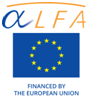 Guia geral do curso“Princípios e estratégias de educação aberta para a inovação docente”Autor: UOCContribuições: UNED, UTPL, UVTM, UFF, USGM, EAFIT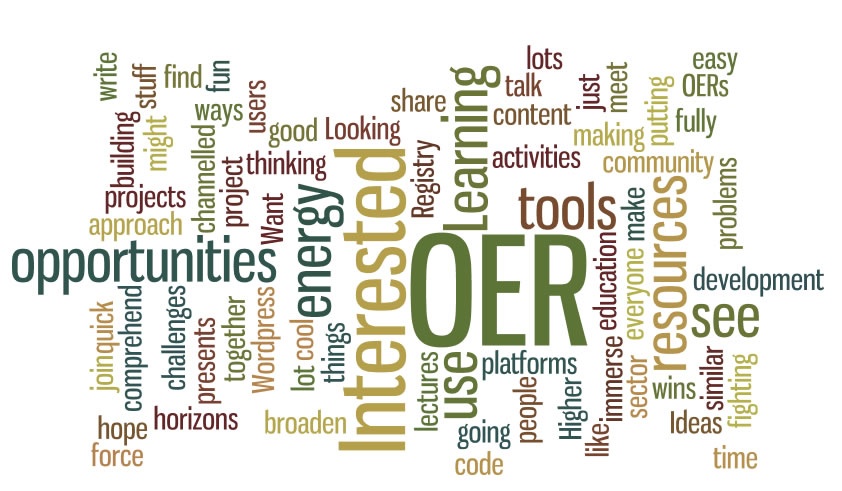 Projeto “Práticas educacionais abertas: uma abordagem de base na América Latina e Europa para desenvolver um espaço comum de educação superior”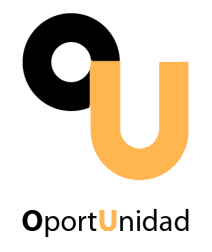 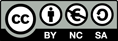 CREATIVE COMMONSVocê pode compartilhar e reutilizar sob as seguintes condições: AtribuIÇÃODeve dar crédito ao autor original, da forma especificada pelo autor ou licenciante (não de uma forma que sugira que tem seu apoio ou que apoiam sua obra).USO NÃo ComercialNão pode utilizar esta obra com finalidades comerciais.  CompartiLHA igualSe você alterar, transformar ou criar um trabalho baseado nesta obra, somente poderá distribuir o trabalho resultante licenciando-o sob a mesma licença desta obra.O projeto OportUnidad tem o objetivo de promover a adoção de práticas educacionais (PEA) na America Latina. Sócios e  Apoio: O projeto Oportunidad é composto por oito Universidades da América Latina e quatro da Europa: Universidade Federal Fluminense (Brasil), Universidad Estatal a Distancia (Costa Rica), Universidad Técnica Particular de Loja (Ecuador), Fundación UVirtual (Bolivia), Universidad Virtual del Tecnológico de Monterrey (México), Universidad de la Empresa (Uruguay), Universidad Inca Garcilaso de la Vega (Perú), Universidad EAFIT (Colombia), Università degli Studi Guglielmo Marconi (Italia) (Coordenadora do projeto), Universitat Oberta de Catalunya (España), Facultad de Letras da Universidade de Lisboa (Portugal) e Universidade de Oxford (Reino Unido). OportUnidad é financiado pela Comissão Europeia no marco do programa ALFA III de EuropeAid.Esta publicação foi elaborada com assistência da União Europeia. Os conteúdos desta publicação são de exclusiva responsabilidade de seus autores e em nenhum momento deve-se considerar que reflita os pontos de vista da União Europeia.Instituições participantes Universitat Oberta de Catalunya (UOC, España)Universidade Federal Fluminense (UFF, Brasil)Universidade de Lisboa (UL, Portugal)Università degli Studi Guglielmo Marconi (USGM, Italia)Universidad TECVirtual del Sistema Tecnológico de Monterrey (UVTM, México) Universidad Inca Garcilaso de la Vega (UIGV, Perú) Universidad Estatal a Distancia (UNED, Costa Rica) Universidad Técnica Particular de Loja (UTPL, Ecuador) Universidad EAFIT (EAFIT, Colombia) Fundación Uvirtual (Uvirtual, Bolivia) Universidad de La Empresa (UDE, Uruguay)University of Oxford (UOXF, UK)AutoresMarcelo Maina Patras (UOC)Maria Pérez-Mateo Subirà (UOC)Colaboradores Vladimir Burgos (UVTM)Luciana Caffesse (UOC)Mariella Cantoni (UIGV)Valeria T. Castro (UFF)Lourdes Guàrdia Ortiz (UOC)Montse Guitert Catasús (UOC)Diana Hernández Montoya (UNED)Dunia Inés Jara (UTPL)Sandra Mariano (UFF)Edwin Montoya Munera (EAFIT)Ana Rodera Bermúdez (UOC)Marc Romero Carbonell (UOC)Isabella Sacramento (UFF)Albert Sangrà Morer (UOC)Paola Sarango (UTPL)John Trujillo (EAFIT)Johnny Valverde Chavarría (UNED)Tradução e RevisãoValeria T. Castro (UFF)Rafael Cuba Mancebo (UFF)CreativeCommons 2013Obra produzida integralmente no âmbito do projeto OportUnidad.                                Obra escrita em dois idiomas: espanhol e português.Índice de conteúdosApresentação	51.	Contextualização do curso	52.	Destinatários e requisitos dos participantes	73.	Objetivos	74.	Competências	85.	Conteúdos	86.	Organização dos participantes no curso PREA	97.	Metodologia do curso	98.	Desenvolvimento das atividades no curso PREA	129.	Monitoramento e avaliação	1510.	Funções do tutor/a	1611.	Participação e calendário	16Apresentação Este documento descreve o programa de formação do curso “Princípios e estratégias de educação aberta para a inovação docente” (PREA), no qual aborda o tema de recursos educacionais abertos (REA) e práticas educacionais abertas (PEA). Por isso utilizaremos a sigla PREA (Práticas e recursos educacionais abertos) para nos referir ao curso. A abordagem do curso será realizada no âmbito no projeto europeu “Práticas educacionais abertas: uma abordagem de base na América Latina e Europa para desenvolver um espaço comum de educação superior”. (OportUnidad).  Inicialmente o documento apresenta uma contextualização do curso para se entender o porquê e o como de sua abordagem. Em seguida, descreve seus principais componentes: destinatários; objetivos; competências; conteúdos; organização dos participantes; metodologia do curso; desenvolvimento do curso das atividades; monitoramento e avaliação; funções do/a tutor/a; participação e calendário.Contextualização do cursoA elaboração e o uso compartilhado de REA é um fenômeno relativamente novo que forma parte de uma tendência mundial para a abertura dos processos educacionais, fundamentalmente na Educação Superior (Hylén, 2007).  Entendemos os REA como:Partindo desta definição, entendemos as PEA como:No entanto, os REA representam um conjunto de desafios para a educação e instituições de ensino atualmente.O projeto OportUnidad explora a adoção de estratégias e canais que adotam os princípios de abertura e reutilização no contexto das instituições de ensino.OportUnidad promove a utilização de recursos educacionais abertos (REA) e coloca em ação práticas educacionais abertas (PEA) na América Latina a partir de um enfoque participativo com o objetivo final de propiciar o desenvolvimento de um  espaço comum e público de educação superior. A iniciativa também abre a possibilidade de oferecer recursos educacionais gratuitos para autodidatas, e assim manter a aprendizagem autônoma, informal e formação contínua.Um dos objetivos do projeto Oportunidad é projetar e desenvolver um curso de formação sobre os REA e PEA direcionado a docentes universitários e designers pedagógicos do contexto da educação superior na América Latina.O curso se concentra na integração dos REA nos processos de ensino-aprendizagem, por meio de experiências que ajudem os docentes a colocar em prática esta abordagem educacional. Isto é, realizar uma proposta pedagógica que integre uma troca metodológica nos planos educacionais com vista à abertura. A partir desta perspectiva, contribui para o desenvolvimento profissional do docente universitário por meio da formação continua, promovendo a melhora da prática docente. O curso PREA apresenta as seguintes características (Figura 1):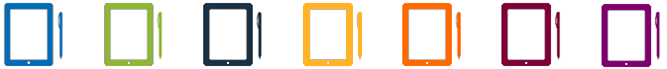 Esta proposta de formação entende o docente universitário como um agente de mudança dentro das universidades. É assim que o curso integra atividades orientadas à adoção de princípios da educação aberta e apoiando o desenvolvimento de ações que tenham impacto em relação ao nível dos indivíduos e da organização. Sua abordagem e seu caráter aberto incentivam sua replicação; e até mesmo como uma estratégia de formação nas instituições dos mesmos participantes do curso. Destinatários e requisitos dos participantes O curso foi feito para a participação de aproximadamente 160 profissionais atuantes na área de ensino superior da América Latina.  Sendo dois perfis de destinatários para o curso:Professores de Educação Superior da América LatinaDesigners pedagógicos (Instructional Designers) com projetos de design de formação na América Latina.Os participantes devem reunir as seguintes características: Demostrar interesse pela educação aberta, adotando uma atitude proativa.  Estar ciente da existência da Agenda RegionalDispor do roteiro institucional (roadmap).Antes da realização do curso, os participantes deverão disponibilizar um domínio eficaz no uso das TIC em termos de:Computador e sistema operacional.Office suites.Navegação e comunicação no mundo digital.Participação em redes sociais (Web 2.0)Objetivos O objetivo do curso PREA é promover mudanças na prática docente através de iniciativas de educação aberta.Os objetivos específicos a serem alcançados pelo curso incluem:Incentivar a aplicação de metodologias de ensino-aprendizagem que atendam aos princípios da educação aberta.Fornecer aos professores universitários ferramentas conceituais e processuais para criar, utilizar e adaptar REA. Promover a implementação de ações relacionadas à Agenda latino-americana em REA-PEA, através de roteiros elaborados no projeto OportUnidad.Facilitar a consolidação de uma rede latino-americana de professores interessados ​​na promoção de iniciativas de REA e PEA. CompetênciasDurante o desenvolvimento do curso as seguintes competências serão trabalhadas:Elaboração de propostas de aprendizagem de acordo com os princípios da educação aberta.Familiarização com as tecnologias digitais para a criação e utilização de REA.Atitude proativa e colaborativa para a inovação na educação aberta.As competências se relacionam com os objetivos da seguinte maneira (Figura 2):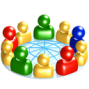 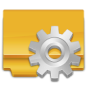 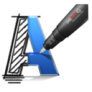 Figura 2. Objetivos e competências do curso PREAConteúdos Os conteúdos abordados se organizam em três unidades temáticas: conceitos, práticas e colaboração (Figura 3): Figura 3. Unidades temáticas do curso PREAOrganização dos participantes no curso PREAO curso está desenhado para a participação de 160 pessoas.Mesmo tendo capacidade para este número, os participantes são organizados em oito subgrupos de aproximadamente 20 pessoas cada. Cada subgrupo possui um tutor/a.Os subgrupos são formados seguindo os critérios: Pertencer a  países diferentes;Pertencer  a instituições diferentes;O curso PREA será oferecido em dois idiomas, português e espanhol. O idioma será um dos critérios a ser seguido para a formação de subgrupos.A plataforma do curso dispõe de espaço reservado para os subgrupos e espaços comuns de interação em função de cada atividade. Geralmente os participantes interagem nos subgrupos, formados por 20 pessoas; em algum momento, dependendo da abordagem, podem interagir com todos participantes, 160 pessoas.Metodologia do cursoA abordagem do curso foca os participantes, ou seja, o aluno é o protagonista do processo de aprendizagem, adotando um papel participativo-ativo.O objetivo da metodologia é incentivar os participantes a promoverem  ações que levem a  mudanças institucionais.Para se atingir as três competências propostas, deve-se desenvolver cinco atividades (Figura 4). As diferentes atividades permitem trabalhar as três unidades do conteúdo do curso. Abaixo a ilustração das atividades do curso e para facilitar sua identificação, cada atividade está associada a uma cor. Figura 4. Atividades do curso PREATransversalmente à realização das 5 atividades, deve-se elaborar um diário individual, seguindo uma estrutura de análise SWOT (Forças, Fraquezas, Oportunidades  e Ameaças), a partir de perguntas coerentes com o conteúdo de cada atividade (Figura 5). Estas perguntasse encontram no guia das atividades 1, 2, 3 e 4. As propostas de respostas devem ser consideradas como sugestões do que se espera da atividade; não se pretende induzir uma resposta específica.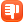 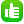 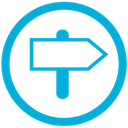 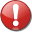 Figura 5. Atividades do curso PREAA realização desta atividade complementar fornece uma estrutura para refletir continuamente sobre o processo de aprendizagem de cada participante. Sua publicação no ambiente virtual de aprendizagem do curso será opcional. Esta atividade é identificada pelo seguinte ícone: ® 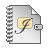 As atividades combinam o trabalho individual com o trabalho colaborativo, favorecendo o equilíbrio entre as práticas individuais e de interação com os colegas.De acordo com a abordagem das cinco atividades do curso PREA, os participantes podem adaptar seu desenvolvimento com base em suas próprias necessidades, seguindo um itinerário personalizado. Assim, as decisões tomadas no âmbito da Atividade 2 (Criar, adaptar ou usar REA) conduzirão as três rotas possíveis para a Atividade 3. A Figura 6 ilustra as alternativas de  personalização do itinerário. Figura 6. Itinerários de aprendizagemO curso se desenvolverá pela plataforma virtual de curso CourseSites, será 100% virtual. A plataforma selecionada conta com todas as características e funções necessárias para dar suporte a cada atividade.Será feito uso de serviços que permitam a comunicação assíncrona e síncrona. Isto inclui, seminários web (webnars) que serão gravados e permitindo assim, sua visualização posterior. Os objetivos dos webnars são aprofundar os conteúdos específicos através da troca de conhecimento direto entre os participantes e reforçar a continuidade dos vínculos e da motivação. Serão realizados quatro webnars: Webinar 1: Apresentação do curso PREA (início do curso) Webinar 2: Educação aberta:  visão pedagógica (entre as atividades 1 e 2) Webinar 3: Qualidade e  REA (durante a atividade 3) Webinar 4: Iniciativas e práticas abertas (entre as atividades 4 e 5)Desenvolvimento das atividades no curso PREA A realização das três competências/objetivos propostas no curso PREA se desenvolve por meio da elaboração de cinco atividades dentro do curso, mais uma atividade de introdução.Cada atividade está associada a um conjunto de componentes para o seu desenvolvimento:	Guia de Atividade: orientações que o estudante recebe. Contém uma descrição da atividade, objetivos, conteúdos, metodologia, recomendações, documentos de referência, calendário, perguntas para reflexão individual (atividade transversal) e critérios de avaliação. Inclui os recursos necessários para a elaboração de cada atividade, fundamentalmente REA. Acesse o grupo OportUnidad para ter a lista de recursos. Modelo para apresentação das evidências.   Nota para avaliação (matriz que liga os objetivos de aprendizagem com seu nível de realização). Todas as atividades são baseadas na Agenda Regional e, se for o caso, o Roteiro Institucional da Instituição a qual pertence o aluno, como elementos transversais e contextualizados de suas contribuições na educação aberta. É por isso que os dois instrumentos estão presentes nos modelos das atividades e na avaliação das evidencias Atividade de introdução Inicialmente está previsto um período de adaptação com o ambiente do curso e os recursos que oferece. Atividade 1: Aproximação a REA e PEAPara iniciar os participantes na área de conhecimento da educação aberta e, especialmente, aos REA e PEA, o curso começa realizando uma aproximação ao conceito enquanto explora as características e os principais desafios. A atividade ocorre em pequenos grupos (três ou quatro integrantes) para promover uma análise detalhada do objeto de estudo  a partir da troca entre os participantes. Para orientar a discussão serão levantados 4 temas:Questionamentos dos conceitos de REA e PEAOrigem e história do movimento educacional aberto Implementação de políticas regionais e institucionais para incentivar o uso dos READesafios para a adopção dos REA no nível individual, institucional e social Os grupos são organizados de forma equitativa de acordo com fontes de análise, trabalhando em uma temática única. Para o seu desenvolvimento, os participantes adotam papéis e funções específicas.O resultado será uma síntese de cada equipe, textual, visual ou conceitual. Esses resumos serão incluídos na seção de Recursos do ambiente virtual do curso e servirão como material suplementar para as atividades seguintes.Para finalizar a atividade, os grupos refletirão sobre o próprio trabalho realizado, tanto do ponto de vista do processo como do resultado obtido. Atividade 2: Análise da própria prática docenteA segunda atividade tem como objetivo refletir sobre as abordagens de ensino aberto com base na prática e experiência dos participantes do curso.A partir de uma situação educacional próxima aos participantes (assunto, curso, oficina, etc), os participantes vão analisar e identificar as necessidades a partir da perspectiva da educação aberta. Isso envolve questionamentos e tomadas de decisões, tanto sobre os processos metodológicos utilizados como sobre os recursos que fornecem conteúdo educacional para a proposta.Mais especificamente, os participantes vão rever e analisar todos os recursos utilizados no curso do qual são responsáveis​​. Isto ajudará a identificar necessidades específicas de atualização ou suas modificações.O próximo passo da atividade é iniciar uma busca de REA para localizar recursos que possam responder às necessidades identificadas. Situações que podem ocorrer incluem: 1) encontrar os recursos necessários para atender às expectativas; 2) encontrar recursos para uma resposta parcial a estas expectativas, não encontrando recursos que atendam as necessidades identificadas; 3) não identificar recursos de acordo com as necessidades detectadas.A terceira fase desta atividade leva os participantes a tomarem decisões sobre quais ações devem ser executadas para atualizar os recursos de seu tema: emprego de REA (inalterado), adaptação de REA (utilização parcial do recurso) ou construção de REA (desenvolvimento de um novo recurso). A Figura 5 mostra graficamente o processo.A Figura 7 mostra graficamente este processo: Figura 7. Procedimento de desenvolvimento da Atividade 2A implementação desta ação ocorre no âmbito da Atividade 3: Adoção de REA.O resultado desta atividade é uma análise da abordagem do professor ao tema,  curso ou oficina em que os participantes são responsáveis ​​a partir da perspectiva da educação aberta. Isto implica discutir a decisão sobre as medidas a implementar REA (adaptação, criação ou emprego) ao considerar se essa ação envolve mudanças na proposta de ensino usada.A análise realizada será divulgada no ambiente virtual do curso. A última fase da atividade consiste em fazer, pelo menos, um comentário sobre as propostas compartilhadas no modo de avaliação por pares. Desta forma, os participantes poderão identificar interesses comuns que ofereçam a eles oportunidades para aumentar de forma colaborativa as atividades seguintes (3 e 4).Actividad 3: Adoção de REA De acordo com as decisões anteriores, a atividade 3 tem como objetivo a implementação dos REA, ou seja, fazer uma proposta para a criação, adaptação ou utilização de um REA tendo como referência a Agenda regional.Em situações em que seja necessário adaptar ou criar um REA, os participantes devem levantar um script ou um esboço detalhado de seu REA, de acordo com critérios de qualidade: formato, estrutura, conteúdos, possibilidades de navegação e interação, funcionalidades específicas (possibilidades de anotação, pesquisa e distribuição), etc.A implementação deste script, ou seja, o desenvolvimento do REA é opcional.No caso de utilizar REA (encontrado na atividade 2) sem exigir modificações, contextualizar a sua utilização no âmbito de uma prática aberta de ensino.Se durante as atividades acima os participantes detectarem necessidades ou interesses comuns, podem criar o REA de forma colaborativa.O resultado dessa atividade é uma proposta de REA ou de uso de REA sobre temas vinculados a área de atuação dos participantes. A criação do REA será compartilhado no ambiente virtual do curso.A avaliação desta atividade será realizada pelo/a tutor/a do curso.Atividade 4: Abertura e colaboraçãoA quarta atividade vai um passo além na educação aberta, apresentando e implementando iniciativas ou práticas educacionais abertas de acordo com a agenda regional e / ou roteiro (roadmap) de cada instituição. Estas práticas são consideradas ações para promover a conscientização sobre os princípios da educação aberta. Sua finalidade é promover mudanças institucionais.Será incentivado colocar práticas em colaboração com participantes do curso. A metodologia de desenvolvimento está sujeita à proposta feita pelo participante ou participantes do curso.Consequentemente, o produto resultante pode variar de acordo com a proposta apresentada. Por exemplo, a organização e realização de um seminário sobre REA e PEA dentro da instituição; implementar uma proposta pedagógica de uso de REA, desenvolver um modelo sustentável para a criação e publicação de REA na instituição do participante; etc.Se durante as atividades anteriores os participantes detectarem necessidades ou interesses comuns, as PEA podem ser implementadas de forma colaborativa.A abordagem de PEA será compartilhada no ambiente virtual do curso.A avaliação desta atividade será realizada pelo tutor do curso.Atividade 5: Conclusão e projeçãoNa última atividade e de acordo com as anotações da atividade transversal, cada participante refletirá sobre o seu próprio processo no âmbito do curso, avaliando o trabalho e o aprendizado obtido em função das competências do curso.Um aspecto importante que é o objetivo desta atividade é a continuidade da mudança na abordagem docente iniciado neste curso. Isso vai exigir identificação de ações futuras ou possibilidades de educação aberta me seu contexto de educação.Estas reflexões serão compartilhadas a partir do ambiente virtual do curso e será o ponto de partida para um processo de revisão por pares. Esta troca irá ajudar os participantes a identificarem possíveis pontos de contato para a implementação de ações no futuro, favorecendo ao mesmo tempo a continuidade da colaboração após a finalização do curso, mediante criação de redes pessoais de aprendizagem (personal learning networks, PLN).Monitoramento e avaliaçãoA avaliação é proposta como uma ferramenta para melhorar o processo de aprendizagem e o uso adequado do curso.Para isto seguirá um processo de avaliação a partir da obtenção de evidências. Uma evidência é o produto resultado da atividade, isto é, um documento, pôster digital, vídeo, podcast, etc. As evidências são uma prova clara e concreta da aprendizagem realizada.Cada atividade está associada a um tipo de ajuda para a apresentação de evidências, que indica claramente aos participantes o que é solicitado e o que deve ser entregue. Em todas as atividades, com exceção da primeira, devem ser apresentadas evidências. As mesmas devem ser depositadas no espaço “Modelo e entrega de evidências” de cada atividade. A avaliação das evidências terá três opções: 1) aceita; 2) necessita de revisão; 3) recusado.  Portanto, a revisão das evidências poderá levar o participante à admissão ou recusa.A avaliação do processo se realizará tanto pelo tutor como pelos participantes mediante a reflexão sobre os portfólios individuais e da interação entre eles.Será responsabilidade do tutor a aceitação das evidências para o credenciamento. Uma evidência aceita pode ter a qualificação de “excelente”, “aceitável” ou “insuficiente”. É necessário obter, no mínimo, nota “aceitável” em três evidências para a obtenção do certificado do curso. A conclusão com êxito de uma evidência corresponde a dois pontos. O máximo de pontos que os participantes podem obter no curso PREA é de 8 pontos (2 x 4 evidências), o mínimo de 6 pontos. Não é possível obter uma pontuação de 1 ponto em uma evidencia.Não existe a possibilidade de se refazer evidências ou realizar um exame final. Funções do tutor/aA abordagem do curso centra-se na atividade dos participantes, mais do que no papel do tutor, isto é, seu design deverá encorajar a aprendizagem independente dos participantes.O papel do tutor tem como objetivo orientar e facilitar o processo de aprendizagem, bem como motivar e acompanhar os participantes.O tutor irá orientar o desenvolvimento de atividades de aprendizagem a partir das apresentações, relatórios, monitoramento e avaliação (validação de provas).Participação e calendárioA duração do curso é de 12 semanas. De 23 de setembro até 13 de dezembro de 2013. A participação/carga horária necessária para a aprovação no curso é de 80 horas de ensino. Estas horas incluem tanto a aprendizagem dos conteúdos do curso como dos procedimentos associados: trabalho colaborativo, trabalho em grupo, domínio de tecnologias, etc. Se considerarmos as atividades, as horas letivas se distribuem da seguinte maneira: Em seguida, as datas para realização das atividades do curso PREA: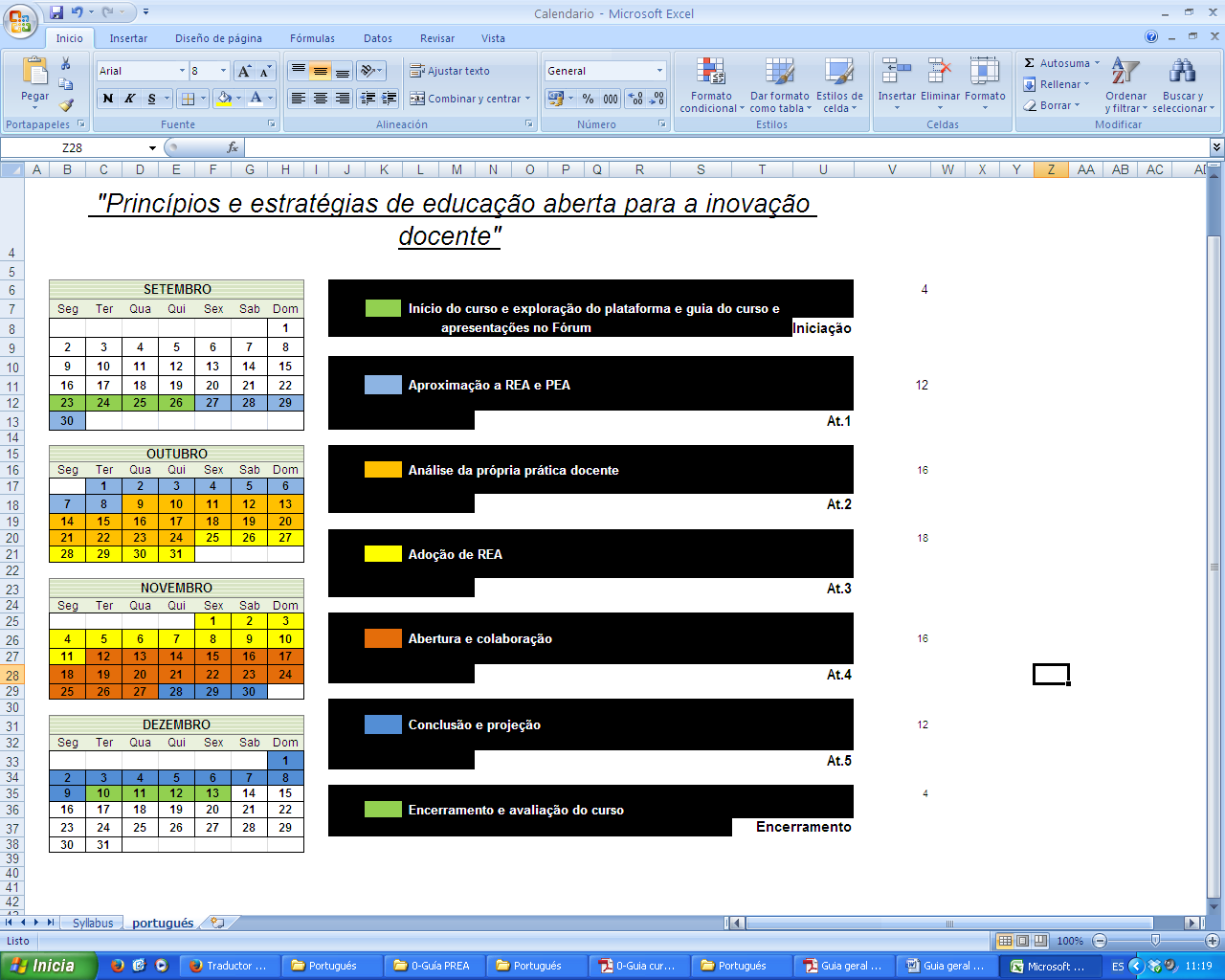 O planejamento geral do curso está disponível no espaço “Calendário” do CourseSites.O cumprimento dos prazos previstos no calendário para a elaboração de cada atividade será fundamental para a sua elaboração e êxito no desenvolvimento do curso. AtividadeAtividadeDedicação em h./semanaAt. 1Aproximação a REA e PEA15h.15h.At. 2Análise da própria prática docente15h.15h.At. 3Adoção de REA20h.20h.At. 4Abertura e colaboração20h.20h.At. 5Conclusão e projeção10h.10h.TOTAL80h.80h.